Вариант 2Задание: выберите правильный ответ.Форма ответа, например: А1-3); А2-1) и т.д.Часть А. К каждому заданию части А даны ответы, из которых один верный(1 вопрос – 1 балл)А1.Коробка подач служит:1) Для регулирования скорости вращения заготовки;2) Для регулирования скорости перемещения инструментов;3) Для регулирования скорости вращения инструментов.А2.В передней бабке размещаются:1) пиноль;2) фартук;3) коробка скоростей.А3. К режимам резания относятся:1) глубина резания, подача, скорость;2) припуск, подача, обороты шпинделя;3) глубина резания, сила резания, мощность резания.А4. Какие виды стружки образуются при резании:1) скалывания, надлома, сливная;2) гладкая лента, ступенчатая;3) фасонная, сливная, надлома.А5.Укажите формулу скорости резания:; 2) ; 3) .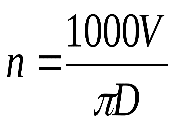 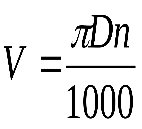 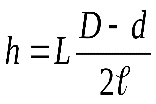 А6. Укажите главное движение резания:1) Перемещение инструмента, закрепленного в резцедержателе;2) Перемещение инструмента, закрепленного в задней бабке;3) Вращательное движение заготовки.А7. Как крепятся сверла с коническим хвостовиком?
1) в специальной оправке при помощи кулачков;
2) в пиноли задней бабки при помощи сверлильного патрона;
3) в пиноли задней бабки;А8.Из каких частей состоит метчик?1) режущая часть, хвостовик, калибрующая часть;2) режущая часть, калибрующая часть, шейка, хвостовик;3) направляющий конус, режущая часть, калибрующая часть, обратный конус, шейка, хвостовик.А9.Главная режущая кромка образуется пересечением:1) Передней и вспомогательной задней поверхностью;2) Главной задней поверхностью и вспомогательной задней поверхностью;3) Передней и главной задней поверхностями.А10. Какими параметрами характеризуется резьба?1) наружным диаметром, внутренним диаметром, средним диаметром, шагом, углом профиля;2) диаметром заготовки, диаметром детали, длиной резьбы, числом заходов резьбы;3) наружным диаметром, внутренним диаметром, углом подъема, главным углом резьбы.А11.В каких случаях применяют сверление:1) для получения отверстий с точностью до 0,1- 0,2 мм и чистотой до 3 класса шероховатости;2) для получения отверстий с точностью до 0,05 мм и чистотой до 5 класса шероховатости;3) для получения отверстий с точностью до 0,01 мм и чистотой до 8 класса шероховатости;А12. Какая чистота поверхности достигается при чистовом растачивании?1) Ra 12,5-25 мкм;2) Ra 6,3-12,5 мкм;3) Ra 1,6-3,2 мкм;А13.Укажите преимущество зенкерования перед растачиванием:1) более высокая производительность;2) устраняет биение просверленного отверстия;3) позволяет получить более высокую чистоту поверхности.А14.Укажите среди перечисленных резьбу, обозначенную на чертеже «М10»:1) многозаходная резьба диаметром 10 мм;2) метрическая резьба диаметром 10 мм;3) модульная резьба диаметром 10 мм.А15.Выберите обозначение резьбы с мелким шагом, если резьба нарезана в гайке:1) M12-6g2) М16х1,5-7Н3)М14х0,5-8g
Часть ВВыполните задания: (1 вопрос – 2 балла) В1. Напишите название и назначение резцов: 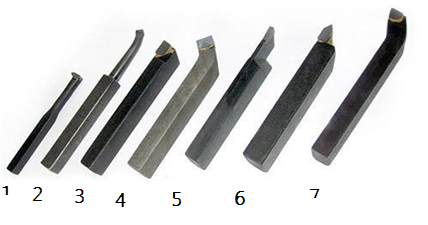 В2. Напишите названия элементов сверла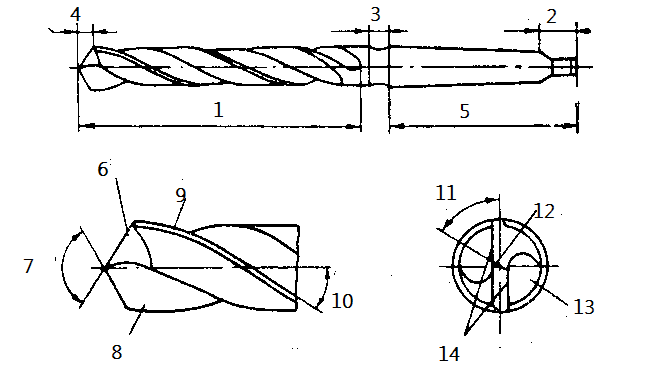 Часть С.Решите задачу (1 вопрос – 3 балла) заполнив таблицу С1. Определите подачу, если при обработке заготовки с оборотами шпинделя 800 об/мин резец за 2 мин. проходит расстояние 400 мм.С2.Определите глубину резания и обороты шпинделя, если диаметр обрабатываемой заготовки равен 25 мм, диаметр детали - 20 мм, скорость резания - 80 м/мин. Обработка производиться за один рабочий ход.№ на рисункеназвание и назначение резцов№ на рисункеназвание и назначение резцов1.5.2.6.3.7.4.№ на рисункеназвания элементов сверла№ на рисункеназвания элементов сверла1.8.2.9.3.10.4.11.5.12.6.13.7.14.№Расчетная формулаЕдиницы измерениярезультат1.2.